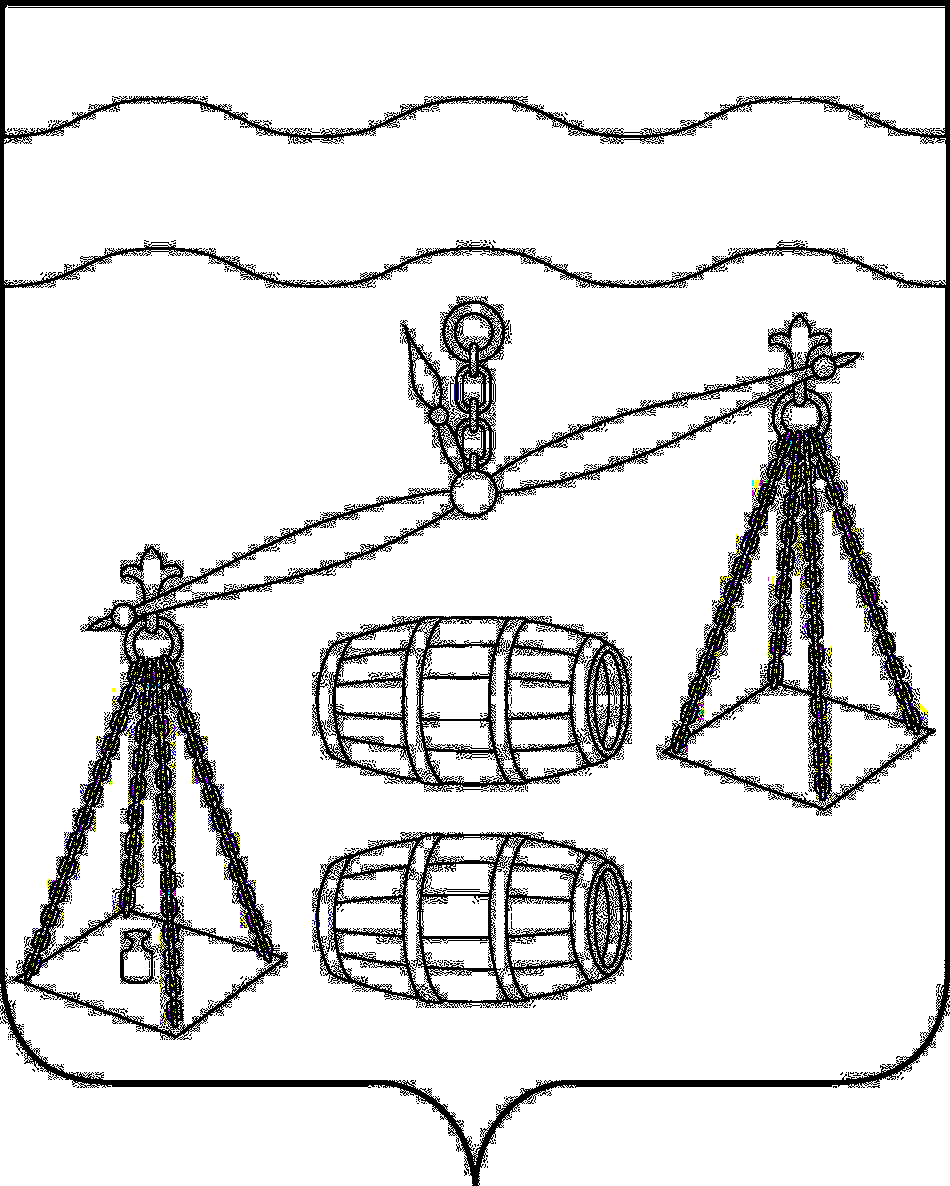 Администрация  сельского поселения"Деревня Субботники"Калужская областьПОСТАНОВЛЕНИЕ   от 30.12.2022г.			                               		     № 37        	В соответствии с постановлением администрации сельского поселения «Деревня Субботники» от 27.09.2013 №28 «Об утверждении Порядка принятия решения о разработке муниципальных программ сельского поселения «Деревня Субботники», их формирования, реализации и проведения оценки эффективности реализации», руководствуясь Уставом сельского поселения «Деревня Субботники», администрация СП «Деревня Субботники»ПОСТАНОВЛЯЕТ:Внести следующие изменения в муниципальную программу  СП «Деревня Субботники» « Совершенствование организации по решению общегосударственных вопросов и создание условий муниципальной службы в СП «Деревня Субботники» на 2020-2025 годы (далее Программа), утвержденную постановлением администрации сельского поселения «Деревня Субботники» от 04.10.2019 №24:	1.1. Объемы и источники финансирования Программы в паспорте Программы изложить в следующей редакции:Строки таблицы раздела 6 Программы изложить в следующей редакции.Настоящее Постановление распространяется на правоотношения, возникшие с 01.01.2022 года.Контроль за исполнением настоящего Постановления оставляю за собой.    Глава  администрации сельского    поселения «Деревня Субботники»                                                 А. В. КарханинаО внесении изменений в муниципальную программу сельского поселения «Деревня Субботники» «Совершенствование организации по решению общегосударственных вопросов и создание условий муниципальной службы в СП «Деревня Субботники» на 2020-2025 годы», утвержденную постановлением администрации СП «Деревня Субботники» от 04.10.2019 №24 10. Объемы и источники финансирования  муниципальной программы Прогнозируемый объем финансирования Программы  по годам:в 2020 году - 1559,4 тыс. руб., в т.ч. за счет средств МБТ 29,4 тыс.руб.;в 2021 году - 1738,4 тыс. руб., в т.ч. за счет средств МБТ 193,4 тыс.руб.;в 2022 году – 7912 тыс. руб., в т.ч. за счет средств МБТ 6135 тыс.руб.;в 2023 году-  1881,1 тыс.руб., в т.ч. за счет средств МБТ 36,1 тыс.руб.;в 2024 году -  1887,8  тыс.руб., в т.ч. за счет средств МБТ 37,8 тыс.руб.;в 2025 году – 1894,1 тыс.руб., в т.ч. за счет средств МБТ 39,1 тыс.руб.Наименованиепрограммы, основного мероприятияНаименованиеглавного распорядителя средств бюджета поселения              Объемы финансирования (тыс.руб.)              Объемы финансирования (тыс.руб.)              Объемы финансирования (тыс.руб.)              Объемы финансирования (тыс.руб.)              Объемы финансирования (тыс.руб.)              Объемы финансирования (тыс.руб.)              Объемы финансирования (тыс.руб.)              Объемы финансирования (тыс.руб.)Наименованиепрограммы, основного мероприятияНаименованиеглавного распорядителя средств бюджета поселенияИсточникифинансирования202020212022202320242025всегоФункционирование местных администрацийАдминистрация СП «Деревня Субботники»Бюджет СП «Деревня Субботники»1100111012651400140014007675Выполнение других обязательств государства, в том числе:- на осуществление полномочий по первичному воинскому учету на территориях, где отсутствуют военные комиссариаты (МБТ)- прочие расходы, из них за счет МБТАдминистрация СП «Деревня Субботники»Бюджет СП «Деревня Субботники»29,45031,660161,832,51226102,536,15037,85039,150206,53516264,3Всего по программеБюджет СП «Деревня Субботники»Средства МБТБюджет СП «Деревня Субботники»Средства МБТ153029,41545193,417776135184536,1185037,8185539,193556470,8